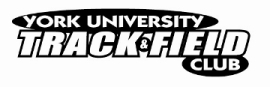 YUTC Twilight #8 Tentative ScheduleTRACK 6:00pm		200m		Intermediate Hurdles (200/400)		800m		3000mFIELD6:00pm		Long Jump (Women then Men)		High Jump (Men then Women)		Pole Vault (Women then Men)		Hammer 		Discus		Shot